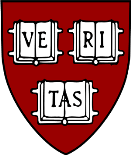 Korea Institute Summer Language Grants for Korean Language--Instructor Reference(This form may be used for Graduate or Undergraduate KI Language Grants)Student’s Full Name: Instructors Full Name:Most recent course in which you have taught the applicant (course name and date of semester):The above student has applied for a grant to pursue summer language study abroad in Korea. Please rate the applicant on a 1-5 scale (5 being the highest), circling the appropriate score in each of the categories below. In each case, please rate the applicant at his/her current level (or at the level at which you have most recently taught him/her) and relative to the other students in the course in which you most recently taught him/her.Classroom performance (grades):1	2	3	4	5Proficiency skills in the target language:Speaking	1	2	3	4	5Listening	1	2	3	4	5Reading	1	2	3	4	5Writing	1	2	3	4	5Likelihood that student will make good use of time abroad to advance language skills (including evidence of planning in choosing appropriate study abroad program):Cultural sensitivity (interpersonal skills; likelihood of successful assimilation in target culture):Level of emotional maturity and ability to deal with stress:Please comment below (or on a separate sheet) on any other factors, including special circumstances, that you feel should be taken into account in judging the student's application for a language study grant:Language Instructor Name_ 	Date 	________________123451234512345